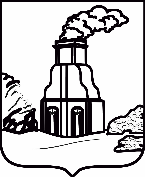 АДМИНИСТРАЦИЯ ЖЕЛЕЗНОДОРОЖНОГО РАЙОНА ГОРОДА БАРНАУЛАПОСТАНОВЛЕНИЕОт __________________						         №________________В соответствии с Федеральным законом от 31.07.2020 №248-ФЗ 
«О государственном контроле (надзоре) и муниципальном контроле в Российской Федерации», постановлением правительства Российской Федерации от 25.06.2021 №990 «Об утверждении Правил разработки и утверждения контрольными (надзорными) органами программы профилактики рисков причинения вреда (ущерба) охраняемым законом ценностям», администрация Железнодорожного района города Барнаула постановляет:1. Утвердить Программу профилактики рисков причинения вреда (ущерба) охраняемым законом ценностям по муниципальному контролю на автомобильном транспорте, городском наземном электрическом транспорте и в дорожном хозяйстве на территории Железнодорожного района города Барнаула на 2024 год (приложение).2. Признать утратившими силу постановления администрации Железнодорожного района города Барнаула:от 08.12.2022 №642 «Об утверждении Программы профилактики рисков причинения вреда (ущерба) охраняемым законом ценностям по муниципальному контролю на автомобильном транспорте, городском наземном электрическом транспорте и в дорожном хозяйстве на 2023 год»; от 16.05.2023 №286 «О внесении изменения в приложение к постановлению администрации района от 08.12.2022 №642 
«Об утверждении Программы профилактики рисков причинения вреда (ущерба) охраняемым законом ценностям по муниципальному контролю на автомобильном транспорте, городском наземном электрическом транспорте и в дорожном хозяйстве на 2023 год».3. Главному специалисту, пресс-секретарю Коньшиной Д.В. обеспечить опубликование постановления в газете «Вечерний Барнаул» 
(за исключением приложения) и официальном сетевом издании «Правовой портал администрации г.Барнаула».4. Контроль за исполнением постановления возложить на первого заместителя главы администрации.Первый заместитель главы администрации                                Л.В. НочевнойОб утверждении Программы профилактики рисков причинения вреда (ущерба) охраняемым законом ценностям по муниципальному контролю на автомобильном транспорте, городском наземном электрическом транспорте и в дорожном хозяйстве на территории Железнодорожного района города Барнаула на 2024 год